Министерство образования и молодёжной политики Свердловской областиМуниципальный орган «Управление образования ГО Краснотурьинск»Муниципальное автономное общеобразовательное учреждение  «Средняя общеобразовательная школа № 3»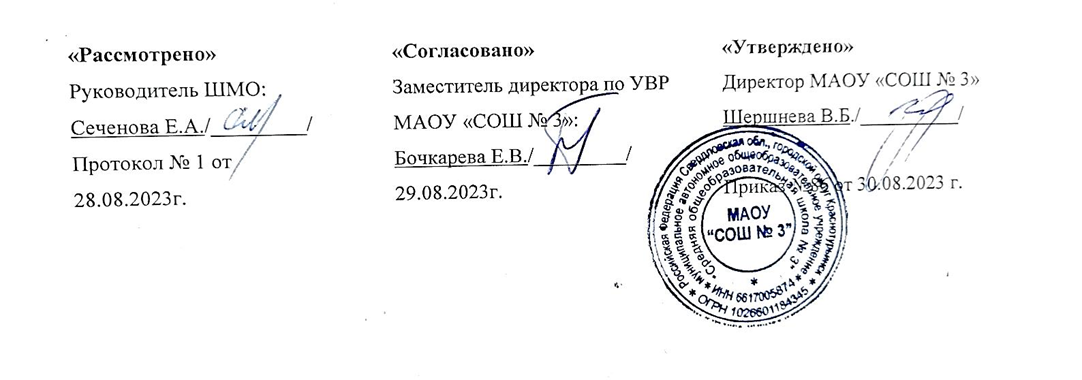 РАБОЧАЯ ПРОГРАММА ОСНОВНОГО ОБЩЕГО ОБРАЗОВАНИЯ                       ПО КУРСУ ВНЕУРОЧНОЙ ДЕЯТЕЛЬНОСТИ                                              РОДНОЙ КРАЙ                                                       Составитель:  Сарафанова Е.В, учителя первой квалификационной категорииГО Краснотурьинск                                                    СОДЕРЖАНИЕПОЯСНИТЕЛЬНАЯ ЗАПИСКАОбщая характеристикаРабочая программа внеурочной деятельности «Родной край» (далее – Программа) для 7-х классов составлена на основе положений и требований к результатам освоения основной образовательной программы, представленных в федеральном государственном образовательном стандарте основного общего образования, утвержденном приказом Министерства просвещения Российской Федерации от 31 мая 2021 г. № 287 «Об утверждении федерального государственного образовательного стандарта основного общего образования», а также с учетом:федеральной рабочей программы воспитания, утвержденной приказом Министерства просвещения Российской Федерации от 23.11.2022 г. №  1014«Об утверждении федеральной образовательной программы среднего общего образования»;Концепции     преподавания     учебного    курса     «История     России» в	образовательных	организациях,	реализующих	основные общеобразовательные программы (утверждена решением Коллегии Министерства просвещения Российской Федерации, протокол от 23 октября 2020 г.);письма       Министерства       культуры       Российской       Федерации от 28.02.2017 № 49-01.1-39-НМ «О направлении Методических рекомендаций по отнесению историко-культурных территорий к объектам культурного наследия в виде достопримечательного места»;письма     Министерства     просвещения      Российской      Федерации от 05.07.2022 № ТВ-1290/03 «О направлении методических рекомендаций» (вместе с «Информационно-методическим письмом об организации внеурочной деятельности в рамках реализации обновленных федеральных государственных образовательных стандартов начального общего и основного общего образования»);федеральной рабочей программы по истории для 5–9 классов образовательных организаций.При разработке данной программы использовались следующие нормативные документы:Федеральный закон от 25.06.2002 г. № 73-ФЗ «Об объектах культурного наследия (памятниках истории и культуры) народов Российской Федерации» (с дополнениями и изменениями);Указ    Президента     Российской     Федерации     от     09.11.2022     г.№ 809 «Об утверждении Основ государственной политики по сохранению и укреплению традиционных   российских   духовно-нравственных ценностей»;Указ Президента Российской Федерации от 2 июля 2021 г. № 400«О Стратегии национальной безопасности Российской Федерации».Актуальность программы «Родной край»Актуальность курса внеурочной деятельности «Родной край» обусловлена необходимостью формирования российской гражданской идентичности, патриотизма, приобщения обучающихся к исторической памяти многих поколений россиян.Создание программы продиктовано важностью стоящих перед школой задач исторического просвещения подрастающего поколения россиян, формирования у них способности к восприятию и бережному отношению к историческому и культурному наследию, сохранения исторической памяти о подвигах и достижениях предков, о ключевых исторических событиях и их участниках.Основное   внимание   в   программе    уделено   современным   подходам к организации деятельности, нацеливающих школьников не на пассивное восприятие сообщаемой педагогом информации, а на самостоятельный поиск и исследование, формирующие умение работать с многообразными источниками исторической и современной информации.Программа ориентирована на расширение и дополнение знаний, получаемых обучающимися в ходе изучения учебного курса «История России», призвана обеспечить целостное и эмоционально окрашенное восприятие отечественной истории посредством обращения к знаковым личностям и памятным событиям из истории родного края и малой родины.Цель курса «Родной край»Курс      имеет      историко-просветительскую      цель,       ориентирован на сохранение исторической памяти, понимание общности исторических судебразличных народов и регионов России, формирование у обучающихся личностной позиции по отношению к прошлому и настоящему своей страны на примере памятных мест родного края и малой родины.Основные задачи курса «Родной край»дать дополнительные знания по отечественной истории, акцентируя внимание на единстве исторических судеб различных народов и регионов России при сохранении уникальности их развития и культурной самобытности;расширить знания обучающихся об отечественной истории посредством привлечения внимания к хорошо известным, знаковым для их родного края достопримечательным местам, связанным с историей формирования     народов      и      иных      этнических      общностей      России, с историческими (в том числе военными) событиями, жизнью выдающихся исторических личностей;стимулировать	познавательный	интерес	обучающихся к материальным, культурным и духовным ценностям предыдущих поколений, развивать   умения   поисковой,   исследовательской,   аналитической   работы на    основе    широкого    круга    источников     и     в     первую     очередь     – на региональном материале;способствовать осознанию обучающимися своей социальной идентичности одновременно как граждан России и жителей своего края посредством сообщения информации о личностях, событиях, процессах и памятных местах, наиболее значимых для истории страны, региона, местности;формировать у обучающихся личностное, эмоционально окрашенное восприятие прошлого, понимание «человеческого измерения истории» посредством изучения памятных мест, связанных с деятельностью выдающихся соотечественников – деятелей в сферах искусства, науки, политики, военного дела и др.;формировать у обучающихся способность определять историко- архитектурную, художественную, научную и мемориальную ценность достопримечательных,    памятных    мест    края,    выявлять     их    значение для истории и культуры России, региона, местности;способствовать развитию у обучающихся понимания историко- культурной ценности памятных мест края и необходимости сохранения природно-культурных ландшафтов, памятных объектов археологическогои культурного наследия, историко-градостроительной и природной среды как достояния региона и страны в целом;формировать        у        обучающихся        чувство        принадлежности к богатейшему общероссийскому культурно-историческому пространству, уважение к культурным достижениям и лучшим традициям (боевым, трудовым, художественным, нравственным и др.) народов России и края.Место курса «Родной край»Программа курса рассчитана на 34 часа, которая может быть реализована в течение одного учебного   года.При проведении занятий предусмотрены такие формы работы, как беседы, дискуссии, виртуальные экскурсии и др.Особенностью программы является привлечение и активное использование в образовательном процессе традиционных источников информации (учебники по истории края, ресурсы местных библиотек и краеведческих музеев) и современных цифровых информационных ресурсов (порталы и сайты историко- просветительской и историко-культурной направленности – Открытые данные Министерства культуры Российской Федерации, Археолог.РУ, Культура.РФ, История.РФ и др.),   которые содержат текстовые,   видео- и фотоматериалы о памятных историко-культурных объектах и наиболее значимых событиях и личностях российской и региональной истории.Содержательные элементы программы предполагают организацию вокруг них поисково-исследовательской деятельности обучающихся, результаты которой могут быть оформлены в виде учебных исследований и проектов и представлены для презентации и оценки в рамках основного курса обучения«История России».Взаимосвязь с федеральной рабочей программой воспитанияПрограмма курса разработана с учетом рекомендаций федеральной рабочей программы воспитания, предполагает объединение учебной и воспитательной деятельности педагогов, нацелена на достижение всех основных групп образовательных результатов – личностных, метапредметных, предметных.Программа носит историко-просветительскую и гражданско- патриотическую направленность, что позволяет обеспечить достижение следующих целевых ориентиров воспитания на уровне основного общего образования:осознанное принятие обучающимися своей российской гражданской идентичности	в	поликультурном,	многонациональном	и многоконфессиональном российском обществе;понимание обучающимися своей сопричастности к прошлому, настоящему и будущему народа России, тысячелетней истории российской государственности на основе исторического просвещения, российского национального исторического сознания;проявление обучающимися уважения к историческому и культурному наследию своего и других народов России, символам, праздникам, памятникам, традициям народов, проживающих в родной стране;сознательное   отношение   и    проявление   обучающимися   уважения к духовно-нравственным ценностям российского общества, к достижениям России в науке и искусстве, к боевым подвигам и трудовым достижениям, к героям и защитникам Отечества в прошлом и современности.ПЛАНИРУЕМЫЕ РЕЗУЛЬТАТЫ ОСВОЕНИЯ КУРСА ВНЕУРОЧНОЙ ДЕЯТЕЛЬНОСТИ «РОДНОЙ КРАЙ»Содержание программы  направлено на достижение обучающимися личностных, метапредметных и предметных результатов обучения.ЛИЧНОСТНЫЕ РЕЗУЛЬТАТЫ:гражданское воспитание: активное участие в жизни местного сообщества, родного края, страны; представление о правилах межличностных отношений в поликультурном и многоконфессиональном обществе; готовность к разнообразной совместной деятельности, стремление к взаимопониманию и взаимопомощи; неприятие действий, наносящих ущерб социальной и природной среде;патриотическое воспитание: осознание российской гражданской идентичности в поликультурном и многоконфессиональном обществе, проявление интереса к познанию истории, культуры Российской Федерации, своего края, народов России; ценностное отношение к достижениям своей Родины – России, к боевым подвигам и трудовым достижениям народа; уважение к историческому и природному наследию, памятникам, традициям разных народов нашей страны;духовно-нравственное воспитание: представление о традиционных духовно-нравственных ценностях народов России; ориентация на моральные ценности и нормы современного российского общества в ситуациях нравственного выбора;эстетическое воспитание: восприимчивость к традициям и творчеству своего и других народов, понимание эмоционального воздействия искусства; осознание важности художественной культуры как средства коммуникации и самовыражения; понимание ценности отечественного и мирового искусства, роли этнических культурных традиций и народного творчества;физическое воспитание, формирование культуры здоровья и эмоционального благополучия: осознание ценности жизни; умение осознавать эмоциональное состояние себя и других, умение управлятьсобственным эмоциональным состоянием; сформированность навыка рефлексии;трудовое воспитание: установка на активное участие в решении практических задач в рамках организации, города, края; уважение к труду и результатам трудовой деятельности;экологическое   воспитание:    ориентация   на   применение   знаний из социальных наук для решения задач в области окружающей среды; повышение уровня экологической культуры;ценность    научного     познания:     ориентация     в     деятельности на современную систему научных представлений; овладение основными навыками исследовательской деятельности; осмысление значения истории как знания о развитии человека и общества, о социальном, культурном и нравственном опыте предшествующих поколений; овладение навыками познания и оценки событий прошлого с позиций историзма; формирование и сохранение интереса к истории как важной составляющей современного общественного сознания.МЕТАПРЕДМЕТНЫЕ РЕЗУЛЬТАТЫУниверсальные учебные познавательные действия:базовые логические действия: выявлять и характеризовать существенные признаки объектов (явлений); систематизировать и обобщать исторические факты; выявлять характерные признаки исторических явлений; раскрывать причинно-следственные связи событий; сравнивать события, ситуации, выявляя общие черты и различия; формулировать и обосновывать выводы;базовые исследовательские действия: проводить по самостоятельно составленному плану небольшое исследование на основе регионального материала; систематизировать и анализировать исторические факты, осуществлять реконструкцию исторических событий; самостоятельно формулировать обобщения и выводы по результатам проведенного исследования, определять новизну и обоснованность полученного результата;работа с информацией: применять различные методы, инструменты и запросы при поиске и отборе информации или данных из источников;выбирать, анализировать, систематизировать и интерпретировать информацию различных   видов   и   форм   представления;   осуществлять   анализ   учебной и внеучебной исторической информации, извлекать информацию из источника; высказывать суждение о достоверности и значении информации источника.Универсальные учебные коммуникативные действия:общение: участвовать в обсуждении событий и личностей прошлого, раскрывать различие и сходство высказываемых оценок; выражать и аргументировать свою точку зрения в устном высказывании, письменном тексте; публично представлять результаты выполненного исследования, проекта; осваивать и применять правила межкультурного взаимодействия в школе и социальном окружении;совместная деятельность: участвовать в групповых формах работы; принимать цель совместной деятельности, коллективно строить действия по ее достижению; планировать и осуществлять совместную работу, коллективные учебные исследования и проекты по истории на основе регионального материала; определять свое участие в общей работе, координировать свои действия с другими членами группы, оценивать полученные результаты и свой вклад в общую работу.Универсальные учебные регулятивные действия:самоорганизация: ориентироваться в различных подходах принятия решений (индивидуальное, принятие решения в группе, принятие решений группой); составлять план действий (план реализации намеченного алгоритма решения), корректировать   алгоритм   с   учетом   получения   новых   знаний об изучаемом объекте; делать выбор и брать ответственность за решение;самоконтроль: владеть способами самоконтроля и рефлексии; объяснять причины достижения (недостижения) результатов деятельности, давать     оценку    приобретенному    опыту,     уметь     находить     позитивное в сложившейся ситуации; вносить коррективы в деятельность; оценивать соответствие результата цели и условиям;эмоциональный интеллект: ставить себя на место другого человека, понимать мотивы и намерения другого; регулировать способ выражения эмоций;принятие себя и других: осознанно относиться к другому человеку, его мнению; признавать свое право на ошибку и такое же право другого.ПРЕДМЕТНЫЕ РЕЗУЛЬТАТЫцелостные представления об историческом пути России и входящих в нее народов, о месте и роли России в мировой истории;базовые знания об основных этапах и ключевых событиях отечественной истории;способность применять понятийный аппарат исторического знания и приемы исторического анализа для раскрытия сущности и значения событий и явлений прошлого и современности;умение работать с основными видами современных источников исторической информации и с историческими (аутентичными) письменными, изобразительными и вещественными источниками;способность представлять устное и письменное описание событий, явлений, процессов истории родного края, истории России и их участников, основанное на знании исторических фактов, дат, понятий;владение приемами оценки значения исторических событий и деятельности исторических личностей в отечественной, в том числе региональной истории;способность применять исторические знания в общении как основу диалога в поликультурной, многонациональной и многоконфессиональной среде;умение устанавливать взаимосвязь событий, явлений, процессов прошлого с важнейшими событиями ХХ – начала XXI в.;осознание необходимости сохранения исторических и культурных памятников своей страны и своего региона.СОДЕРЖАНИЕ КУРСА ВНЕУРОЧНОЙ ДЕЯТЕЛЬНОСТИ«РОДНОЙ КРАЙ»Введение. (1 час). Содержание и задачи работы внеурочного занятия на предстоящий год. Организация занятий, формы и методы работы. Игра «Мы живём на Урале».Раздел I. Источники и методы изучения истории родного края. (11 ч.)Край, область, регион, краеведение, школа. Что такое «край», «область», «регион» «ближняя (малая) родина». Границы края, области их условность, подвижность: родной дом – школа с ближайшими окрестностями – село – город - район – автономный округ (автономная область) – область (край). Край, область – часть России, республики, входящей в состав РФ, частица мира. Федерация. Что такое краеведение.Откуда можно узнать о прошлом края (источники изучения истории родного края). Понятия: источники изучения истории области (школы), исторический источник, подлинник, копия. Виды (система) источников изучения родного региона. Вещественные источники. Изобразительные источники. Письменные источники. Устные источники.Как организовать поиск, сбор и изучение материалов краеведения (где и как работать). Технические средства краеведческой работе обучающихся. Виды техники: фотоаппарат, кинокамера, магнитофон, компьютерная аппаратура и др. Технические средства в историко-краеведческой работе.Раздел II. История родного края(21 ч.)Раздел посвящен истории родного края.Наша область в древности. Понятие "первобытность". Палеолит на Урале. Орудия труда древнейших людей. Мезолит и неолит. Племена с боевыми топорами.История заселения Свердловской области. Причины освоения области. Строительство сторожевых линий. Источники сведений о прошлом. Культура и быт.История заселения Горнозаводского района. История заселения нашего региона и города. Первые поселенцы. Население.Жизнь и быт крестьян села. Традиционная культура коренных жителей села. Крестьянская усадьба: расположение, надворные постройки, сад, огород. Крестьянская изба: строительство, название архитектурных элементов, деревянные украшения. Внутреннее обустройство сельского дома. Русская печь. Домашняя утварь. Занятия жителей на разных этапах развития села.Россия в XІX в. Жизнь села – зеркало государства. Россия в первой половине 19 века. Крепостные, ясачные, государственные крестьяне. 1961 год – отмена крепостного права. Земства. Власть на селе.Фольклорные традиции жителей Горнозаводского округа. Сельские праздники. Посиделки. Игры на посиделках. Частушки и песни. Наши земляки – герои Советского Союза. Перестройка жизни на военный лад. Героизм на фронтах войны. Книга Памяти.Известные люди области: писатели, художники. Народное творчество.Достопримечательности области, музеи. Заочная экскурсия. Архитектурные памятники и музеи Екатеринбурга, Н.Тагила и Свердловской области.Раздел ІІІ. Итоговое занятие (1 ч.)Отчет о проделанной работе. Открытое мероприятие. Анализ проделанной работы.                                               Тематическое планирование (7 класс)ТемаКол-во часов1.Введение в краеведение. Открытие игры «Мы живём на Урале»1Раздел I. Источники и методы изучения истории родного края. (11 ч.)2.Край, область, регион, краеведение, школа.33.Откуда можно узнать о прошлом края (источники изучения истории родного края). 34.Как организовать поиск, сбор и изучение материалов25.Работа с проектами «История купечества и торговли на Урале»3Раздел II. История родного края(21 ч.)6.Наша область в древности27.История заселения Свердловской области. 28.История заселения Горнозаводского района.49.Жизнь и быт крестьян села. 210.Россия в XІX в. Жизнь села – зеркало государства311.Фольклорные традиции жителей Горнозаводского округа. Проект.312.Наши земляки – герои Советского Союза. 213.Известные люди области: писатели, художники. 214.Достопримечательности области, музеи. 115Раздел III. Итоговое занятие (2ч.)Подведение итогов.2